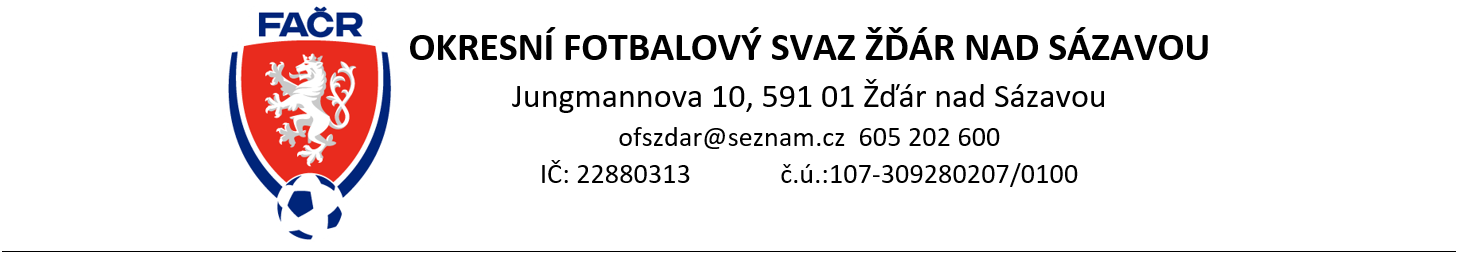 NOMINAČNÍ LISTPro výběrové soustředění dívčí reprezentace WU13 OFS Žďár nad Sázavou – ročníku narození 2009. Soustředění se uskuteční ve čtvrtek 5. května 2022 od 18:00 na fotbalovém stadionu ve Žďáře nad Sázavou. Sraz pozvaných hráček je v 17:30 hod. Ukončení akce v cca 19:30 hod.Na soustředění budou vybrány účastnice turnaje okresních výběrů Kraje Vysočina, který uspořádá ve čtvrtek 12. května 2022 OFS Třebíč.Nominované hráčky:                                                                                                                                    SK Bystřice nad Pernštejnem:	Čermáková Eliška, Janíčková ElenTJ Baník Dolní Rožínka:	Palečková Anna                                                                                                    FK Doubravník 	Bukalová NatálieFC Hamry nad Sázavou:	Kolariková LucieTJ Sokol Herálec:	Skryjová  Nela    FC Santus Jívoví:	Malcová Tereza,  Pospíšilová AnnaTJ Nová Ves:   	Havlíčková NikolaSK Pernštejn Nedvědice:	Ondrová NelaSFK Vrchovina:   	Grecová Gabriela, Kalábová Lucie, Siantová TerezaFC Žďas Žďár nad Sázavou:          	Fialová Klára, Smejkalová NikolaRealizační tým:  Vedoucí mužstva:	Ing. Josef MachTrenér výběru:	Petr ProcházkaGTM OFS Žďár nad Sázavou:	Josef ChmelíkHráčky, které ještě při dřívějších akcích neodevzdaly „Prohlášení hráčky“ + „Kartu hráčky OFS“ (viz příloha), je odevzdají při prezenciVšechny účastnice musí mít s sebou sportovní oblečení (oddílový dres), kopačky, stulpny, chrániče holení, vlastní míč, brankářky vlastní výstroj, hygienické potřeby.Upozornění: Za účast hráček na akci nebo jejich včasné omluvení zodpovídá mateřský klub. Cestovné na místo srazu nebude propláceno.Případné omluvy nutno oznámit předem na tel. č. 606 753 188 nebo email: josefchmelik@email.cz	Beneš Jaroslav v. r.	Ing. Josef Mach v. r.	předseda VV OFS	vedoucí družstva	Žďár nad SázavouPříloha nominačního listuPROHLÁŠENÍ HRÁČKYo zdravotní způsobilosti k hraní fotbaluJméno a příjmení:		Datum narození:	Soutěžní řád fotbalu, § 37, odstavec 1 – 3„Prohlašuji na základě lékařského posouzení svého zdravotního stavu, že jsem způsobilá absolvovat fyzickou zátěž fotbalových tréninků a utkání bez nebezpečí poškození svého zdraví.“Za hráčky mladší 18 let podepíše prohlášení jejich zákonný zástupce.Datum: 		Podpis zákonného zástupce:		Podpis hráče:	-----------------------------------------------------------------------------------------------------------------------------------------KARTA HRÁČKY VÝBĚRU OFS ŽĎÁR NAD SÁZAVOUPříjmení: 		Jméno:		ID:	Mateřský klub:	Kontakty:	Příjmení a jméno trenéra:	Poznámky:Hra nohama- označte jednu z možnostíoběma bez rozdíluHra nohama- označte jednu z možnostíoběma, výrazně lépe pravouHra nohama- označte jednu z možnostíoběma, výrazně lépe levouHra nohama- označte jednu z možnostípřevážně pouze pravouHra nohama- označte jednu z možnostípřevážně pouze levouPozice ve hře- můžete označit více možností, případně upřesnitbrankařPozice ve hře- můžete označit více možností, případně upřesnitdefenzivní hráčPozice ve hře- můžete označit více možností, případně upřesnitofenzivní hráčPozice ve hře- můžete označit více možností, případně upřesnitupřesnění:upřesnění:telefonemailhráčkarodičetrenér